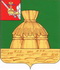 АДМИНИСТРАЦИЯ НИКОЛЬСКОГО МУНИЦИПАЛЬНОГО РАЙОНАПОСТАНОВЛЕНИЕ          2023 года		                                                                                 № г. НикольскОб утверждении Порядка приема-передачи дел при смене руководителей муниципальных предприятий и муниципальных учреждений, в отношении которых администрация Никольского муниципального района осуществляет функции и полномочия учредителяВ целях укрепления дисциплины и повышения ответственности руководителей муниципальных предприятий и муниципальных учреждений за сохранность муниципальной собственности, переданной муниципальным унитарным предприятиям и муниципальным учреждениям (в хозяйственное ведение и оперативное управление), а также в целях контроля за деятельностью предприятий и учреждений, в соответствии с Федеральным законом от 06.10.2003 №131-ФЗ «Об общих принципах организации местного самоуправления в Российской Федерации», Федеральным законом от 14.11.2002 №161-ФЗ «О государственных и муниципальных унитарных предприятиях», Федеральным законом от 12.01.1996 №7-ФЗ «О некоммерческих организациях», Федеральным законом от 06.12.2011 №402-ФЗ «О бухгалтерском учете», администрация Никольского муниципального района ПОСТАНОВЛЯЕТ1. Утвердить Порядок приема-передачи дел при смене руководителей муниципальных предприятий и муниципальных учреждений, в отношении которых администрация Никольского муниципального района осуществляет функции и полномочия учредителя (приложение №1).2. Утвердить примерную форму акта приема-передачи дел при смене руководителей муниципальных предприятий и муниципальных учреждений, в отношении которых администрация Никольского муниципального района осуществляет функции и полномочия учредителя (приложение №2).3. Управлению делами администрации Никольского муниципального района:учесть, что при увольнении руководителей муниципальных предприятий и муниципальных учреждений, в отношении которых администрация Никольского муниципального района осуществляет функции и полномочия учредителя, обязательно наличие акта приема-передачи дел;доводить до сведения принимаемых руководителей муниципальных предприятий и муниципальных учреждений, в отношении которых администрация Никольского муниципального района осуществляет функции и полномочия учредителя, настоящее постановление в письменном виде.4. Настоящее постановление вступает в силу после официального опубликования в районной газете «Авангард», подлежит размещению на официальном сайте администрации Никольского муниципального района в информационно-телекоммуникационной сети «Интернет».Руководитель администрацииНикольского муниципального района                                                   А.Н. БаданинаПриложение №1УТВЕРЖДЕНОпостановлением администрации Никольского муниципального района от                    2023 №Порядок приема-передачи дел при смене руководителей муниципальных предприятий и муниципальных учреждений, в отношении которых администрация Никольского муниципального района осуществляет функции и полномочия учредителя1. При смене руководителей муниципальных предприятий и муниципальных учреждений, в отношении которых администрация Никольского муниципального района осуществляет функции и полномочия учредителя, (далее – подведомственные организации) прежний руководитель подведомственной организации (либо исполняющий обязанности руководителя) обязан осуществить передачу дел новому руководителю (либо исполняющему обязанности руководителя) при участии представителей администрации Никольского муниципального района (далее – администрация района).2. При передаче дел при смене руководителя распоряжением администрации района создается комиссия.В состав комиссии включаются представители администрации района и представители подведомственной организации.В состав комиссии могут быть включены независимые эксперты.3. Состав комиссии формируется в течение 10 дней с даты регистрации заявления руководителя муниципальной организации об увольнении.4. При передаче дел в подведомственной организации в обязательном порядке проводится инвентаризация в соответствии с общими правилами, утвержденными Методическими указаниями по инвентаризации 5. Передаче подлежат: первичные документы бухгалтерского учета, бухгалтерская документация; учредительные (регистрационные) и иные документы и ценности подведомственной организации, за сохранность которых отвечает руководитель (ценные бумаги, векселя и прочие финансовые документы); лицензии и разрешительные документы; доверенности; договоры, соглашения, контракты; свидетельства о правообладании имуществом (право собственности, хозяйственное ведение, доверительное и оперативное управление, бессрочное пользование и пр.); результаты инвентаризации имущества; печати, штампы, ключи; планы и задания; прочие документы (докладные и служебные записки, отчеты и т.д.).6. Прием-передача дел оформляется в соответствии с утвержденной постановлением администрации района примерной формой акта приема-передачи в трех экземплярах.7. В акте приема-передачи должны быть указаны недостающие документы, ценности, а также иные выявленные нарушения и недостатки (при их наличии).8. Акт приема-передачи подписывается прежним руководителем (или исполняющим обязанности руководителя) и новым руководителем (или исполняющим обязанности руководителя) подведомственной организации либо лицом, принимающим дела, а также всеми членами комиссии. Один экземпляр акта приема-передачи хранится у передающей стороны, второй экземпляр хранится у принимающей стороны, третий экземпляр – передается заместителю руководителя, начальнику Управления народно-хозяйственного комплекса администрации района, а в случае его отсутствия руководителю администрации района.9. При подписании акта приема-передачи дел при наличии возражений по пунктам акта прежний руководитель (или исполняющий обязанности руководителя) и новый руководитель (или исполняющий обязанности руководителя) подведомственной организации, либо лицо, принимающее дела, излагают их в письменной форме в присутствии комиссии.10. Акт приема-передачи дел оформляется не позднее последнего дня работы прежнего руководителя (либо исполняющего обязанности руководителя) подведомственной организации и представляется заместителю руководителя, начальнику Управления народно-хозяйственного комплекса администрации района.Копия акта приема-передачи дел не позднее последнего дня работы прежнего руководителя (либо исполняющего обязанности руководителя) предоставляется в управление делами администрации района.11. Заместитель руководителя, начальник Управления народно-хозяйственного комплекса администрации района после рассмотрения акта приема-передачи дел вправе обратиться к руководителю администрации района по вопросу привлечения к ответственности лиц, виновных в нарушениях и недостатках, указанных в акте приема-передачи, в порядке и в сроки, предусмотренными действующим законодательством.Руководитель администрации района вправе принять решение по вопросу привлечения к ответственности лиц, виновных в нарушениях и недостатках, указанных в акте приема-передачи, в порядке и в сроки, предусмотренными действующим законодательством.12. После рассмотрения акта приема-передачи заместитель руководителя, начальник Управления народно-хозяйственного комплекса администрации района (а в его отсутствие – руководитель администрации района) передает акт прием-передачи в комитет по управлению имуществом администрации района на хранение.Приложение №2УТВЕРЖДЕНОпостановлением администрации Никольского муниципального района от                    2023 №АКТприема-передачи дел при смене руководителя ______________________________________________полное название предприятия, учреждения (в соответствии с Уставом)1) о выполнении основных показателей плана финансово-хозяйственной деятельности;2) о состоянии финансового хозяйства муниципальных предприятий (учреждений) на основании данных по балансу на первое число января года, следующего за отчетным;3) о расходах муниципального предприятия (учреждения);4) о задолженности муниципального предприятия (учреждения), в том числе по кредитам и по уплате налогов;5) о состоянии документации по бухгалтерскому учету;6) о банковских счетах предприятия (учреждения);7) акт о состоянии кассы, составленный на основании ревизии кассы и скрепленный подписью главного бухгалтера;8) об условиях хранения и учета наличных денежных средств, ценных бумаг;9) об использовании фонда оплаты труда и иных фондов муниципального предприятия (учреждения);10) о состоянии финансово-бюджетной, кассовой и штатной дисциплины организации на основании данных по балансу на "__""_________" 20__ г.;11) о заключенных договорах (контрактах, соглашениях - виды, количество);12) о недвижимом и движимом имуществе муниципального предприятия (учреждения);13) о товарно-материальных ценностях;14) о результатах проведения последней инвентаризации товароматериальных ценностей;15) о результатах документальной ревизии;16) о техническом состоянии средств (фондов), средств технического контроля;17) о кадровой документации;18) о юридических лицах, учрежденных муниципальным предприятием (при наличии);19) о филиалах и представительствах муниципального предприятия (учреждения);20) учредительные документы муниципального предприятия (учреждения);21) печати и штампы муниципального предприятия (учреждения) (для муниципальных учреждений - о выполнении утвержденного муниципального задания, а для муниципальных предприятий - обеспеченность проектами и сметами).Перечень уставных и прочих документов, которые передаются, составлен в виде реестров и прилагается к настоящему акту.При проверке наличия документов выявлено (не выявлено) отсутствие ряда документов, перечень которых составлен в виде реестра и прилагается к настоящему акту.Бухгалтерская документация предприятия (учреждения) на момент передачи дел находится в бухгалтерии и доступна для ознакомления.Последняя проверка контролирующим органом проводилась в период (с __________ дата по _________ дата). Результаты проверки оформлены актом.Штрафы, недоимки и административные штрафы, начисленные по результатам проверки, на момент передачи дел уплачены в полном объеме (если не уплачены, указать сумму, наименование штрафа, недоимки, основание, период образования недоимки).Деятельность муниципального предприятия (учреждения) за период (с __________ дата по ________ дата) на момент передачи дел контролирующими органами не проверялась.Выявлены следующие нарушения:Лица, подписавшие настоящий Акт приема-передачи дел свидетельствуют, что на момент передачи дел у них нет сведений относительно наличия документов, которые могли бы свидетельствовать об иных результатах деятельности муниципального предприятия (учреждения), чем те, которые указаны в бухгалтерской отчетности и бухгалтерских регистрах.Подписи сторон:Руководитель (который увольняется) _____________________________ ФИОРуководитель (который назначается) _____________________________ ФИОПредседатель комиссии _________________________________________ФИОЧлены комиссии ________________________________________________ФИОПриложения:1. Реестр документов2. Реестр недостающих документов3. Реестр замечаний к бухгалтерской отчетности.Реестры должны быть пронумерованы, сшиты, заверены печатью предприятия (учреждения). На титульном листе реестра необходимо указать наименование предприятия (учреждения), название, дату составления, ФИО, должность, номер телефона лица, составившего реестр.Примерный список реестра документов:Учредительные документы; свидетельства (постановка на учет, присвоение номеров, внесение записей в единый реестр, кодов и т.п.);договоры с кредитными организациями;приказы по основной деятельности, иная организационно распорядительная документация (распоряжения, справки и т.д.);приказы по личному составу (прием,  увольнение, переводы и проч.), заявления работников, трудовые договоры, договоры о материальной ответственности, карточки работников и проч.;договоры с поставщиками и подрядчиками, контрагентами, аренды и т.д.;договоры с клиентами;учетная и бухгалтерская документация (документы по учету основных средств, документы реализации, учетные регистры, бухгалтерская отчетность, ведомости, кассовые документы, документы по учету заработной платы, приказы, иная документация);печати, бланки строгой отчетности, ценные бумаги;документы по охране труда и технике безопасности;переписка и иная документация,  свидетельствующая  о деятельности муниципального предприятия (учреждения).Дата составленияМесто составленияОснование составленияПредседатель комиссииФИО, должностьЧлены комиссииФИО, должностьдействующие на основании распоряжения администрации Никольского муниципального районадата, номер, названиев присутствиируководителя, который увольняется (либо исполняющего обязанности)ФИОруководителя, который назначается (либо исполняющего обязанности) (либо лица, принимающего дела)ФИО (ФИО, должность лица, принимающего дела)составили настоящий акт о том, что при увольнении руководителя (ФИО) (либо исполняющего обязанности) и назначении руководителя (ФИО) (либо исполняющего обязанности) передаются следующие документы: